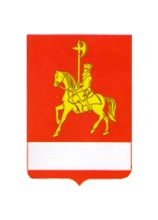 АДМИНИСТРАЦИЯ КАРАТУЗСКОГО РАЙОНАПОСТАНОВЛЕНИЕ29.04.2020 	                                    с. Каратузское 			                  № 381-пОб утверждении порядка выдачи, ведения учета, замены и сдачи свидетельства о предоставлении социальной выплаты на строительство (приобретение) жилья в Каратузском районе гражданам, проживающим в сельской местности, молодым семьям и молодым специалистам, проживающим и работающим на селе либо изъявившим желание переехать на постоянное место жительства в Каратузский район и работать в районе, перечень, форм и сроков представления документов, необходимых для выдачи, замены и сдачи свидетельствВ соответствии со статьёй 179 Бюджетного кодекса Российской Федерации,  подпрограммой «Устойчивое развитие сельских территорий МО «Каратузский район»» муниципальной программы «Развитие сельского хозяйства в Каратузском районе», утвержденной постановлением администрации Каратузского района от 31.10.2013 № 1126-п «Об утверждении муниципальной программы «Развитие сельского хозяйства в Каратузском районе», руководствуясь ст. 26-28 Устава муниципального образования «Каратузский район», ПОСТАНОВЛЯЮ:1. Утвердить порядок выдачи, ведения учета, замены и сдачи свидетельства о предоставлении социальной выплаты на строительство (приобретение) жилья в Каратузском районе гражданам, проживающим в сельской местности, молодым семьям и молодым специалистам, проживающим и работающим на селе либо изъявившим желание переехать на постоянное место жительства в Каратузский район и работать в районе, перечень, форм и сроков представления документов, необходимых для выдачи, замены и сдачи свидетельств.2. Постановление администрации Каратузского района от 08.09.2017 № 909-п «Об утверждении порядка выдачи, ведения учета, замены и сдачи свидетельства о предоставлении социальной выплаты на строительство (приобретение) жилья в сельской местности гражданам, проживающим в сельской местности, молодым семьям и молодым специалистам, проживающим и работающим на селе либо изъявившим желание переехать на постоянное место жительства в сельскую местность и работать там, перечень, форм и сроков представления документов, необходимых для выдачи, замены и сдачи свидетельств» считать утратившим силу.3. Контроль за исполнением настоящего постановления возложить на начальника отдела сельского хозяйства администрации Каратузского района В.В. Дмитриева. 4. Постановление вступает в силу в день, следующий за днём его официального опубликования в периодическом печатном издании Вести муниципального образования «Каратузский район».Глава района                                                                                          К.А. ТюнинПорядок выдачи, ведения учета, замены и сдачи свидетельства о предоставлении социальной выплаты на строительство (приобретение) жилья в Каратузском районе гражданам, проживающим в сельской местности, молодым семьям и молодым специалистам, проживающим и работающим на селе либо изъявившим желание переехать на постоянное место жительства в Каратузский район и работать в районе, перечень, форм и сроков представления документов, необходимых для выдачи, замены и сдачи свидетельств.1. Порядок выдачи, ведения учета, замены и сдачи свидетельства о предоставлении социальной выплаты на строительство (приобретение) жилья в Каратузском районе гражданам, проживающим в сельской местности, молодым семьям и молодым специалистам, проживающим и работающим на селе либо изъявившим желание переехать на постоянное место жительства в Каратузский район и работать в районе, перечень, форм и сроков представления документов, необходимых для выдачи, замены и сдачи свидетельств (далее - Порядок), определяет процедуру выдачи, ведения учета, замены и сдачи свидетельства о предоставлении социальной выплаты на строительство (приобретение) жилья в сельской местности гражданам, постоянно проживающим и осуществляющим трудовую деятельность по основному месту работы в сельской местности, молодым семьям и молодым специалистам, проживающим и работающим на селе либо изъявившим желание постоянно проживать в сельской местности и работать там (далее - Свидетельство, социальная выплата), являющихся участниками мероприятий  подпрограммы «Устойчивое развитие сельских территорий МО «Каратузский район»» муниципальной программы «Развитие сельского хозяйства в Каратузском районе»  утвержденной постановлением администрации района  от 31.10.2013 № 1126-п «Об утверждении муниципальной программы «Развитие сельского хозяйства в Каратузском районе»» (далее – Подпрограмма, участник мероприятия).2. Понятия "организации агропромышленного комплекса", "организации агропромышленного комплекса", "организации социальной сферы", "работодатель", "молодая семья", "молодой специалист", "нуждаемость в улучшении жилищных условий", используемые в Порядке, применяются в значении, определенном Подпрограммой.3. Свидетельство - это именной документ, который не является ценной бумагой и не подлежит передаче другому лицу. Свидетельство удостоверяет право участника мероприятия на получение социальной выплаты, а также удостоверяет размер социальной выплаты.4. Для получения Свидетельства участник мероприятия, включенный в сводный список получателей социальных выплат, подает в администрацию Каратузского района (далее - администрация) заявление о выдаче Свидетельства по форме согласно приложению № 1 к Порядку (далее - заявление).Администрация, молодая семья (молодой специалист) и работодатель заключают трехсторонний договор об обеспечении жильем молодой семьи (молодого специалиста) с использованием на эти цели социальной выплаты (далее - трехсторонний договор). Существенными условиями трехстороннего договора являются:а) обязательство молодой семьи (молодого специалиста) работать у работодателя по трудовому договору не менее 5 лет со дня получения социальной выплаты;б) право администрации истребовать в судебном порядке от молодой семьи (молодого специалиста) предоставленную социальную выплату в случае неисполнения обязательства, указанного в подпункте "а" настоящего пункта.В случае досрочного расторжения трудового договора (прекращения индивидуальной предпринимательской деятельности) право члена молодой семьи (молодого специалиста) на социальную выплату сохраняется, если член молодой семьи (молодой специалист) в срок, не превышающий 6 месяцев, заключил трудовой договор с другим работодателем или организовал иную индивидуальную предпринимательскую деятельность в агропромышленном комплексе или социальной сфере (основное место работы) в сельской местности.При этом период трудовой деятельности у прежнего работодателя (период ведения прежней индивидуальной предпринимательской деятельности) учитывается при исполнении членом молодой семьи (молодым специалистом) обязательства, предусмотренного подпунктом "а" настоящего пункта.Участник мероприятия, ранее представивший письменное обязательство о готовности в течение 10 рабочих дней с момента получения письменного уведомления о включении в сводный список получателей социальных выплат представить копию документа, подтверждающего наличие собственных и (или) заемных средств в размере части расчетной стоимости строительства (приобретения) жилья, не обеспеченной социальными выплатами, вместе с заявлением о выдаче свидетельства представляет копию документа, подтверждающего наличие у участника мероприятия собственных и (или) заемных средств.Копии документов представляются вместе с оригиналами для удостоверения их идентичности (о чем делается отметка лицом, осуществляющим прием документов).5. Администрация в течение 5 рабочих дней со дня получения от участника мероприятия заявления и документов, указанных в пункте 4 Порядка, производит расчет размера социальной выплаты, оформляет Свидетельство по форме, предусмотренной приложением № 2 к настоящему постановлению, либо принимает решение об отказе в выдаче Свидетельства. В случае принятия решения об отказе в выдаче Свидетельства, администрация в течение 5 рабочих дней со дня его принятия направляет участнику письменное уведомление об отказе в выдаче Свидетельства с указанием причины отказа. Размер социальной выплаты определяется на дату выдачи Свидетельства.6. Основаниями для отказа в выдаче Свидетельства участнику мероприятия является:исключение участника мероприятия из сводного списка получателей социальных выплат;непредставление документа, подтверждающего наличие у участника мероприятия собственных и (или) заемных средств в размере части расчетной стоимости строительства (приобретения) жилья, не обеспеченной социальными выплатами;не заключение молодой семьей (молодым специалистом) трехстороннего договора.7. Срок действия Свидетельства составляет 1 год с даты его выдачи, указанной в Свидетельстве.8. Администрация ведет учет выдачи Свидетельств путем ведения реестра Свидетельств по форме согласно приложению № 3 к Порядку.9. Участник мероприятия в течение 5 рабочих дней с момента выдачи Свидетельства, но не позднее 1 декабря текущего года, представляет его в кредитную организацию (далее - банк) для заключения договора банковского счета и открытия банковского счета по обслуживанию социальных выплат (далее - счет).10. Банк в течение 5 рабочих дней после перечисления социальной выплаты и закрытия счета направляет в Администрацию Каратузского района подлинник Свидетельства с отметкой о произведенной оплате.11. При возникновении у участника мероприятия обстоятельств, требующих замены Свидетельства (утрата, порча Свидетельства) или сдачи Свидетельства в случаях, не позволивших участнику мероприятия представить Свидетельство в банк в установленный срок, участник мероприятия в течение 10 рабочих дней со дня наступления указанных обстоятельств подает в администрацию заявление в произвольной письменной форме с указанием причин, требующих замены или сдачи Свидетельства, и оригинал Свидетельства (при его наличии).12. Администрация в течение 3 рабочих дней со дня получения заявления и документов, указанных в пункте 11 Порядка, принимает решения по существу заявления.13. Администрация в течение 10 рабочих дней со дня получения заявления и документов, указанных в пункте 11 Порядка, выпускает Свидетельство для вручения участнику мероприятия.В случае утраты, хищения, порчи Свидетельства в правом верхнем углу лицевой стороны повторно выданного Свидетельства администрация делается отметка "ДУБЛИКАТ" и вручает его участнику мероприятия.14. Свидетельства, не предъявленные в банк в течение срока их действия, подлежат сдаче в администрацию участниками мероприятия в течение 30 календарных дней с момента истечения срока их действия и являются недействительными.15. Свидетельства, сданные участниками мероприятия в администрацию, в том числе при их замене, а также Свидетельства с отметкой банка о произведенной оплате подлежат хранению администрацией в течение 5 лет.Приложение № 1к порядку выдачи, ведения учета, замены и сдачи свидетельства о предоставлении социальной выплаты на строительство (приобретение) жилья в Каратузском районе гражданам, проживающим в сельской местности, молодым семьям и молодым специалистам, проживающим и работающим на селе либо изъявившим желание переехать на постоянное место жительства в Каратузский район и работать в районе, перечень, форм и сроков представления документов, необходимых для выдачи, замены и сдачи свидетельств.                                      Главе района                                      _____________________________________                                              (инициалы, фамилия)                                      от _________________________________,                                             (фамилия, имя, отчество,                                                  дата рождения)                                      проживающего по адресу:                                      _____________________________________Заявлениео выдаче свидетельстваПрошу выдать мне, ________________________________________________________,                                 (фамилия, имя, отчество)паспорт _________________, выданный _______________________________________         (серия, номер)                         (кем, когда)______________________________________________________________________,как   участнику   мероприятий  подпрограммы «Устойчивое развитие сельских территорий МО «Каратузский район»» муниципальной программы «Развитие сельского хозяйства в Каратузском районе»  утвержденной постановлением администрации района  от 31.10.2013 № 1126-п «Об утверждении муниципальной программы «Развитие сельского хозяйства в Каратузском районе»»    свидетельство  о  предоставлении  социальной  выплаты  на строительство (приобретение) жилья в сельской местности.    С  условиями  получения,  замены  и  сдачи  свидетельства  ознакомлен иобязуюсь их выполнять._______________________________                 ___________________________(подпись участника мероприятия)                    (расшифровка подписи)"__" __________ 20__ г.Контактный телефон: ________________Приложение № 2к порядку выдачи, ведения учета, замены и сдачи свидетельства о предоставлении социальной выплаты на строительство (приобретение) жилья в Каратузском районе гражданам, проживающим в сельской местности, молодым семьям и молодым специалистам, проживающим и работающим на селе либо изъявившим желание переехать на постоянное место жительства в Каратузский район и работать в районе, перечень, форм и сроков представления документов, необходимых для выдачи, замены и сдачи свидетельств.АДМИНИСТРАЦИЯ КАРАТУЗСКОГО РАЙОНА(наименование органа исполнительной власти субъекта Российской Федерации)СВИДЕТЕЛЬСТВОо предоставлении социальной выплаты на строительство(приобретение) жилья в сельской местностиN ____________Настоящим свидетельством удостоверяется, что _________________________________                                                                                                                        (фамилия, имя, отчество___________________________________________________________________________                                     гражданина - владельца свидетельства, наименование, серия и номер___________________________________________________________________________                                          документа, удостоверяющего личность, кем и когда выдан)является  участником  мероприятий  по  улучшению  жилищных условий в рамках направления   (подпрограммы)   " Устойчивое развитие сельских территорий МО «Каратузский район»" муниципальной программы  «Развитие сельского хозяйства  в Каратузском районе» (далее - подпрограмма).В  соответствии  с  условиями  подпрограммы  ему  (ей)  предоставляется социальная выплата в размере______________________________________________________________________________ рублей(цифрами и прописью)на __________________________________________________________________________________(приобретение жилого помещения, строительство жилого_____________________________________________________________________________________дома, участие в долевом строительстве жилых домов (квартир) - нужное указать)__________________________________Каратузский район__________________________________(наименование муниципального образования)Глава района                         ___________________                             К.А. Тюнин(должность)                                                          (подпись)                                                        (ф.и.о.)М.П.***************************************************************************линия отрезаКОРЕШОК СВИДЕТЕЛЬСТВАо предоставлении социальной выплаты на строительство(приобретение) жилья в сельской местности <*>N ______________Настоящим свидетельством удостоверяется, что __________________________                                                          (фамилия, имя, отчество___________________________________________________________________________гражданина - владельца свидетельства, наименование, серия и номер___________________________________________________________________________документа, удостоверяющего личность, кем и когда выдан)является  участником  мероприятий  по  улучшению  жилищных условий в рамках направления   (подпрограммы)   " является  участником  мероприятий  по  улучшению  жилищных условий в рамках направления   (подпрограммы)   " Устойчивое развитие сельских территорий МО «Каратузский район»" муниципальной программы  «Развитие сельского хозяйства  в Каратузском районе» (далее - подпрограмма).В  соответствии  с  условиями  подпрограммы  ему  (ей)  предоставляется социальная выплата в размере __________________________________________________________________________ рублей,(цифрами и прописью) в том числе за счет:средств федерального бюджета в размере ______________________________________________________(цифрами и прописью)__________________________________________________________________________ рублей;средств бюджета субъекта Российской Федерации в размере _____________________________________________________________________________________________________________________ рублей;(цифрами и прописью)средств местного бюджета в размере __________________________________________________________(цифрами и прописью)___________________________________________________________________________ рублей.Свидетельство выдано ____________________________________________________________________(наименование органа исполнительной власти субъекта Российской Федерации, выдавшего свидетельство)Глава района                                  ___________________                    К.А. Тюнин(должность)                                                                (подпись)                                            (ф.и.о.)М.П.Оборотная сторона свидетельства***************************************************************************линия отрезаПредоставленная социальная выплата направляется на ____________________________________                                                                                                           (приобретение жилого___________________________________________________________________________________помещения, строительство жилого дома, участие в долевом строительстве жилых домов (квартир) - нужное указать)Численный состав семьи гражданина ___________________________________________ человек.Члены семьи: _______________________________________________________________________(ф.и.о., степень родства)___________________________________________________________________________________(ф.и.о., степень родства)___________________________________________________________________________________(ф.и.о., степень родства)Дата выдачи свидетельства ___________________________________________________________Подпись владельца свидетельства _____________________________________________________Свидетельство выдано _Администрацией Каратузского района_____________________________(наименование органа исполнительной власти субъекта Российской Федерации, выдавшего свидетельство)Глава района                            ___________________                             К.А. Тюнин      (должность)                                                                         (подпись)                                                                    (ф.и.о.)М.П.(при наличии)Отметка о построенном (приобретенном) жилье: _________________________________________размер построенного (приобретенного) жилья ___________________________________________адрес построенного (приобретенного) жилья _____________________________________________Приложение №3к порядку выдачи, ведения учета, замены и сдачи свидетельства о предоставлении социальной выплаты на строительство (приобретение) жилья в Каратузском районе гражданам, проживающим в сельской местности, молодым семьям и молодым специалистам, проживающим и работающим на селе либо изъявившим желание переехать на постоянное место жительства в Каратузский район и работать в районе, перечень, форм и сроков представления документов, необходимых для выдачи, замены и сдачи свидетельств.Реестрсвидетельств о предоставлении социальной выплатына строительство (приобретение) жилья в сельскойместности по Красноярскому краю__________________________________ ________________ _______________________ (должность уполномоченного лица,      (подпись)     (расшифровка подписи)         ведущего реестр)Приложение к постановлению администрации Каратузского района от 00.00.2020 № 000-пСвидетельство дает право гражданину на открытие банковского счета в кредитной организации на территории субъекта Российской Федерации по месту выдачи свидетельства и действует не более 1 года с даты выдачи.Численный состав семьи гражданина __________ человекЧлены семьи:  _____________________________(ф.и.о., степень родства)__________________________________________;(ф.и.о., степень родства)__________________________________________.(ф.и.о., степень родства)Расчетная стоимость строительства(приобретения) жилья ___________________________________________________ рублейДата выдачи свидетельства __________________Глава района___________________ К.А. Тюнин(должность)          (подпись)                     (ф.и.о.) М.П.(при наличии)ОТМЕТКА ОБ ОПЛАТЕ(заполняется кредитной организацией) Дата оплаты ___________________________Реквизиты договора, на основании которого произведена оплата _____________________________________________________________Сумма по договору ______________________Получатель социальной  выплаты ________________________________________________                                        (ф.и.о.) Сумма перечислений   _____________________________________ (подпись ответственного работника   кредитной организации)          М.П.  (при наличии)N п/пНомер и дата выдачи свидетельстваФамилия, имя, отчествоРазмер средств по свидетельству, тыс. руб.Размер средств по свидетельству, тыс. руб.Стоимость выполненных строительных работ (стоимость приобретенного жилья), тыс. руб.Перечислено средств по свидетельствуПеречислено средств по свидетельствуДата окончательной оплаты по свидетельствуN п/пНомер и дата выдачи свидетельстваФамилия, имя, отчествовсегов том числе за счет средств федерального бюджетаСтоимость выполненных строительных работ (стоимость приобретенного жилья), тыс. руб.всегов том числе за счет средств федерального бюджетаДата окончательной оплаты по свидетельству123456789I. Граждане, проживающие в сельской местностиI. Граждане, проживающие в сельской местностиI. Граждане, проживающие в сельской местностиI. Граждане, проживающие в сельской местностиI. Граждане, проживающие в сельской местностиI. Граждане, проживающие в сельской местностиI. Граждане, проживающие в сельской местностиI. Граждане, проживающие в сельской местностиI. Граждане, проживающие в сельской местности12II. Молодые семьи и молодые специалистыII. Молодые семьи и молодые специалистыII. Молодые семьи и молодые специалистыII. Молодые семьи и молодые специалистыII. Молодые семьи и молодые специалистыII. Молодые семьи и молодые специалистыII. Молодые семьи и молодые специалистыII. Молодые семьи и молодые специалистыII. Молодые семьи и молодые специалисты12